LEAGUE CONTACTSwww.islandsoccer.com SUNDAY 9/12/2111:00 AM1:00 PM3:00 PMWAIPIO FIELD 18 HI RUSH Grey  -  HI RUSH WhiteHI RUSH Blue  -  SURF HI W-ILEAHI SC  -  HI HEAT FCSUNDAY 9/19/219:00 AM11:00 AM1:00 PMWAIPIO FIELD 22HI RUSH White  -  SURF HI W-ILEAHI SC  -  SURF HI W-IIHI RUSH Grey  -  HI RUSH BlueSUNDAY 9/26/2111:00 AM1:00 PM3:00 PMWAIPIO FIELD 19HI HEAT FC  -  HI RUSH GreyLEAHI SC  -  HI RUSH WhiteSURF HI W-II  -  SURF HI W-ISUNDAY 10/3/2111:00 AM1:00 PM3:00 PMWAIPIO FIELD 20HI RUSH Blue  -  SURF HI W-IIHI RUSH Grey  -  LEAHI SCHI RUSH White  -  HI HEAT FC10/10/19FINAL PAYMENT$ DUESUNDAY 10/10/19DEADLINE TO REGISTER and/or TRANSFER PLAYERSSUNDAY 10/10/2111:00 AM1:00 PM3:00 PMWAIPIO FIELD 21 SURF HI W-I  -  HI RUSH GreySURF HI W-II  -  HI HEAT FCHI RUSH Blue  -  HI RUSH WhiteSUNDAY 10/17/2111:00 AM1:00 PM3:00 PMWAIPIO FIELD 18 SURF HI W-I  -  HI HEAT FCHI RUSH Grey  -  SURF HI W-IIHI RUSH Blue  -  LEAHI SC10/24/21 RETURN PERPETUAL TROPHIES 10/24/21 RETURN PERPETUAL TROPHIES SUNDAY 10/24/2111:00 AM1:00 PM3:00 PMWAIPIO FIELD 18 LEAHI SC  -  SURF HI W-ISURF HI W-II  -  HI RUSH WhiteHI HEAT FC  -  HI RUSH BlueSUNDAY 10/31/2111:00 AM1:00 PM3:00 PMWAIPIO FIELD 18 #5  -vs-  #6SEMIFINAL1:  #1  -vs-  #4SEMIFINAL2:  #2  -vs-  #3SUNDAY 11/7/211:00 PM3:00 PMWAIPIO STADIUM3RD PLACE CHAMPIONSHIP *** MISO W1 WINTER BREAK ***NEW SEASON WILL BEGINFEBRUARY 26, 2022*** MISO W1 WINTER BREAK ***NEW SEASON WILL BEGINFEBRUARY 26, 2022www.islandsoccer.comwww.islandsoccer.comMahalo to all of our Sponsors & PartnersMahalo to all of our Sponsors & Partners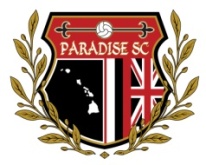 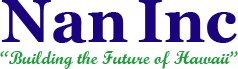 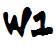 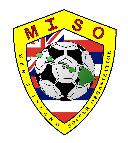 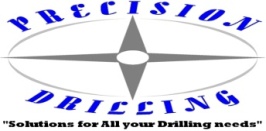 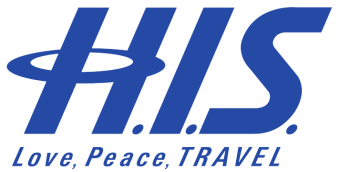 